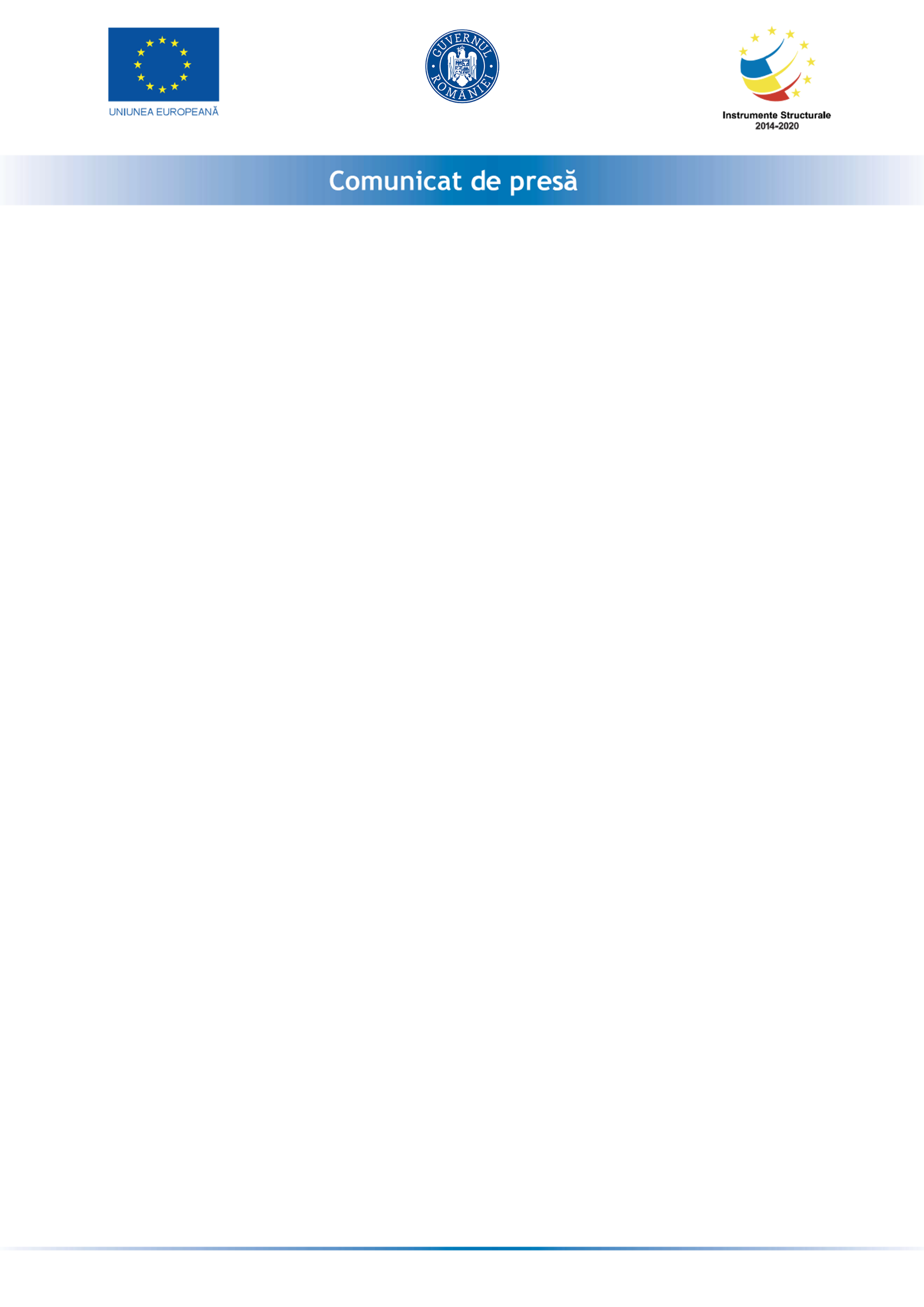 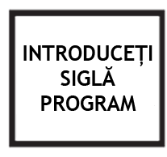 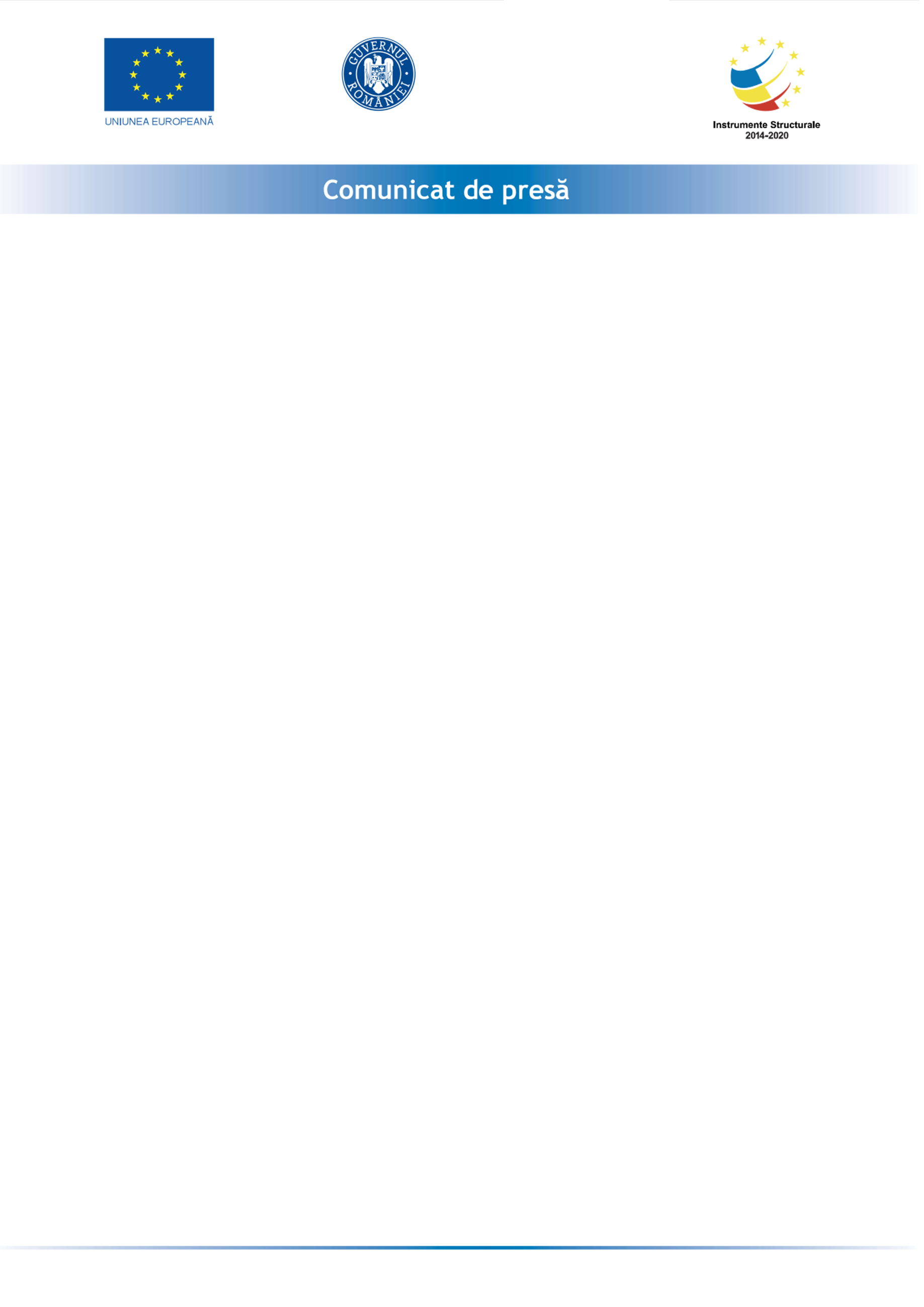 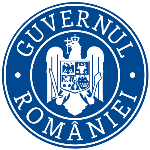 A DESIGNERS MIND SRL anunta lansarea proiectul cu titlul ” Granturi capital de lucru pentru A DESIGNERS MIND SRL” proiect nr RUE 1762  înscris în cadrul Măsurii ”Granturi pentru capital de lucru”, instituită prin OUG nr 130/2020.Proiectul se derulează pe o perioada de maxim 12 luni, începând cu data semnării contractului de finanțare cu Ministerul Economiei, Energiei si Mediului de Afaceri/ AIMMAIPE , respectiv 17.02.2021 . Obiectivul proiectului îl reprezintă sprijinirea A DESIGNERS MIND SRLProiectul are printre principalele rezultate, următoarele: -menținerea activității pe o perioada de minim 6 luni,-menținerea/suplimentarea numărului locurilor de munca față de data depunerii cererii, pe o perioadă de minimum 6 luni, la data acordării granturilorValoarea proiectului este de 827493.54 (valoarea totala) din care : 719559.6 lei grant si 107933.94  lei cofinanțare.Proiect cofinanțat din Fondul  prin Programul                                          Date contact beneficiar:                       Adresa: Floresti, Str Soimului, nr. 16, judet Cluj                          Reprezentant legal: ROXANA MARIA TIMBUS E-mail: granturiatelieruldepizza@gmail.comTelefon: 0755146841